MAEER PUNE’sMIDSR DENTAL COLLEGE & HOSPITAL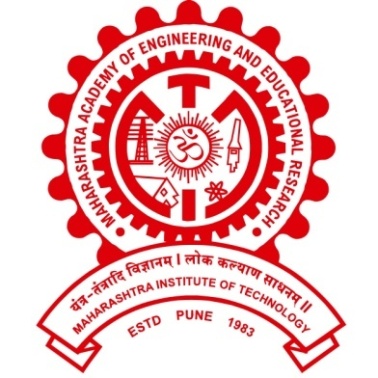 Vishwanathpuram, Ambajogai Road, Latur – 413 512CLINICAL RECORD BOOK DEPARTRMENT OF CONSERVATIVE & ENDODONTICSThis is to certify that Miss/Mr. _______________________________ ________________________________________________________has satisfactorily carried out the practical work as prescribed by the Maharashtra University of Health Sciences, Nashik for Examination, for the subject of Conservative Dentistry & EndodonticsSTAFF -IN- CHARGE					PROFESSOR & HEAD OF THE DEPARTMENTDATE								DATE
TotalSr. No.ExperimentPageDate of ExperimentDate of SubmissionRemarksExperimentPageDate of ExperimentDate of SubmissionRemarks1st Internal2nd Internal3rd InternalPreliminary ExaminationSr.DateReg.No.Name of the PatientReg. No.Work DoneWork DoneWork DoneStaff Sign.Sr.DateReg.No.Name of the PatientReg. No.Cavity Prep.BaseRestorationStaff Sign.